TL21 – Final Results & Analysis– April/ May 2015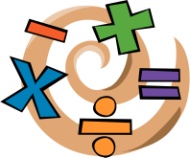 Students sat the same MATHS assessment before and after the 5 Workshops.This assessment was based on 5 sums/ equations. The first set of equations was written in numbers.The second set of equations was written out in word/sentence form.Details of Results:The results above show that after the completion of 5 workshops student averages across the board increased.Evaluation of Workshops Surveys completed by Students & Teachers:Summary of Strengths:Teachers happy with class participation in TL21 ProjectTeachers happy to participateTeachers felt that students enjoyed the workshopsGroup work was identified as a main strength of the projectPositive re-enforcement of prior learning was recognised78% of students were happy to participate in workshops28% of students enjoy doing maths more after workshop with 54% staying the same.70% of students say that they understand maths more after doing the workshop72% feel that workshop could be expanded into other subjectsSuggestions / Recommendations for future Projects:More careful consideration to the relevance of the words being usedMore mathematical definitions for the words being usedFurther involvement of class teacher in the workshopsGreater variety of activitiesMore gamesMore work shopsOriginal test – Pre-WorkshopsClass1A1B1CClass Average32%24%40%Year Average32%Re-test – Post-WorkshopsClass1A1B1CClass Average45%38%50%Year Average44%Analysis of ResultsClass1A1B1CClass Average Increase13%14%10%Year AverageIncrease12%